There is an old saying that only two things in life are certain; death and taxes. While we use this saying in good humor, the latter is certainly true. At some point we will pass from this life into the next. However, that should never be the story of God’s church. Except, that is where we find our fifth church located in the city of Sardis. The church has lost their way and according to Jesus they are knocking on death’s door. Do we find ourselves in a similar place as Sardis? If so, Jesus’ words to them can speak into our own lives as well. 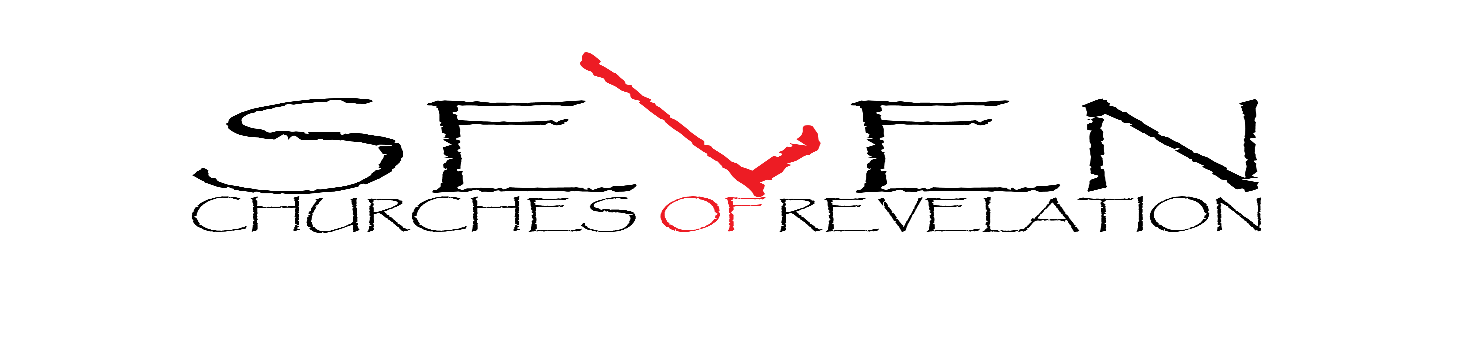 To Sardis – A Dying ChurchRevelation 3:1-6 (Psalm 100)(Page 862 in the Pew Bible)The Church in Sardis …… was ________ with ________ ChristiansJesus reminds us to ________ the dead ________ and ________ on the ________Jesus can ________ _______ and give ________ to the dying… had a few faithful Christians that Jesus __________ by _______ to the FatherWill Jesus proclaim _________ name?